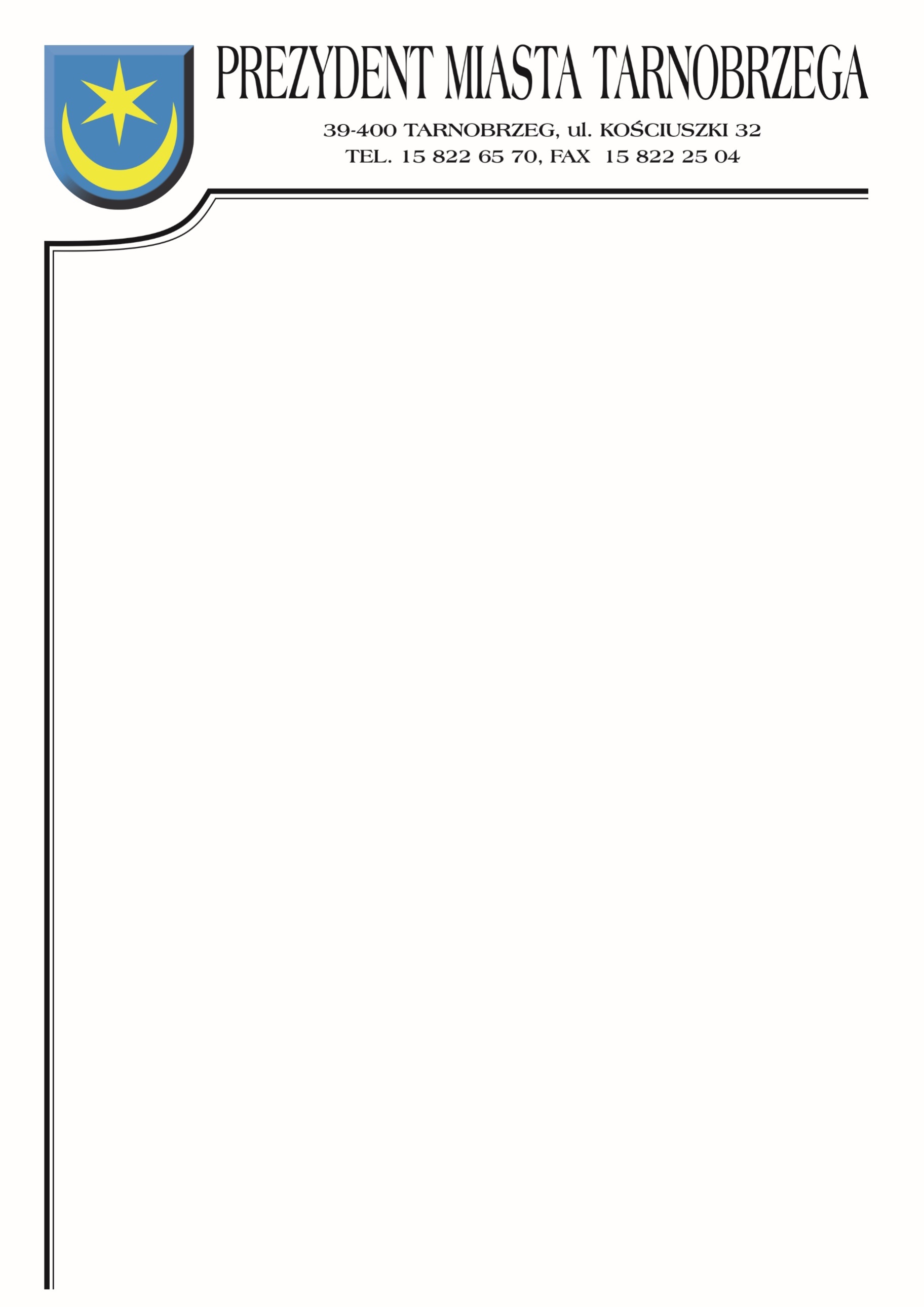 Znak sprawy: TID-III.271.2.17.2022                                            Tarnobrzeg, 15 lipca 2022 r.Do wszystkich WykonawcówODPOWIEDZI NA PYTANIADotyczy postępowania: Budowa placów zabaw w Tarnobrzegu:Zadanie nr 1 – Budowa placu zabaw na osiedlu Piastów przy ul. Leszka Białego 
w Tarnobrzegu (dz. nr ewid. 2397/2)Zadanie nr 2 – Budowa placu zabaw na osiedlu Mokrzyszów przy ul. Wrzosowej 
w Tarnobrzegu (dz. nr ewid. 1399/28)Zamawiający informuje, że w trakcie postępowania Wykonawcy zwrócili się do Zamawiającego z wnioskiem o wyjaśnienie treści zaproszenia do składania ofert. Zamawiający udziela następującej odpowiedzi:I. W związku z postępowaniem proszę o informację:1. Jaka jest punktowana maksymalna długość gwarancji ?Odpowiedź:Przy ocenie ofert Zamawiający będzie się kierował następującym kryterium – 1.1 kryterium cena wykonania zamówienia (brutto) – waga kryterium 80% Ilość punktów, jaka zostanie przyznana ofercie w tym kryterium, będzie liczona wg wzoru:                                                           cena oferty najniższejC = -------------------------------  x 100x 80%                                                           cena oferty badanej1.2. kryterium długość okresu gwarancji i rękojmi – waga kryterium 20% Warunki udzielenia gwarancji i rękojmi będą oceniane  na podstawie niżej wymienionych  kryteriów:a) Okres gwarancji i rękojmi punktowany od 0 do 20 pkt. tj.:— 3  lata - 10 pkt. (minimalny wymagany okres gwarancji i rękojmi)— 4 lata  - 15 pkt.— 5 lat i więcej – 20 pkt.2. Czy Zamawiający dopuści wykonanie na osiedlu Piastów nawierzchni z mat przerostowych czarnych?Odpowiedź: Zamawiający dopuszcza wykonanie nawierzchni bezpiecznej z mat przerostowych kolor czarny.3. Czy Zamawiający dopuści wykonanie na osiedlu Mokrzyszów konstrukcji huśtawki oraz zestawu ze stali czarnej ocynkowanej i malowanej proszkowo?Odpowiedź:Zamawiający nie dopuszcza wykonania konstrukcji huśtawki oraz zestawu ze stali czarnej ocynkowanej i malowanej proszkowo.II. 1. Czy Zamawiający  w zadaniu II pn. Budowa placu zabaw na osiedlu Mokrzyszów przy ul. Wrzosowej ,w Tarnobrzegu (dz. nr ewid. 1399/28) dopuści w Zestawie Zabawowym konstrukcję wykonaną z profili stalowych o wymiarach 80x80mm, ocynowaną i malowaną proszkowo?Odpowiedź:Zamawiający nie dopuszcza  w Zestawie Zabawowym konstrukcję wykonaną z profili stalowych o wymiarach 80x80mm, ocynowaną i malowaną proszkowo.